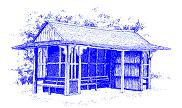 Kington Recreation Ground TrustCharity No. 520963.Old Police Station, Kington, Herefordshire HR5 3DP: Tel: 01544 239098clerk@kingtontowncouncil.gov.ukwww.kingtontowncouncil.gov.uk Minutes of the meeting of the Kington Recreation Ground Trust held at 6.30pm on Monday 31st October 2016 at the Old Police Station, Market Hall Street.Esther Rolls, Fred Hawkins, Ian Wood Johnson, Bob Widdowson, Richard Banks, Rob Mac Currach, and Elizabeth Banks In attendance: Gwilym J. Rippon, Ken Perks and Helen Speed
Apologies: Christine Forrester, Tom Bounds, William Laurie and Jeremy Atkinson  Declaration of Interest
There were no declarations of interest. Agree the minutes of the Trust meeting on 5th September 2016 and Management Group meeting 12th September 2016The Minutes of the Trust and Management Group meeting as presented were confirmed as a true record and signed by the Chair.Trust BudgetA budget produced by the chair and circulated was discussed and agreed.  A copy of which is attached to the minutes  Welcome to members from Kington Park and Crocked Well Helen Speed from Kington Park was welcomed to the meetingTrust Deed amendment
The amendment suggested by the Trust in the meeting of the 5th of September had incorporated within the deed and now formed part of the deed document.  Draft strategy on improvements to Play areas.
This was discussed at length, it was agreed that there was a need for a group to meet to look at the provision of play for the three areas.The group was to consist of Chris Forrester, Esther Rolls, Tom Bounds, Elizabeth Banks, Bob Widdowson and Fred Hawkins Signed 
Chair of the Recreation Ground Trust